     CADET COLLEGE FATEH JANG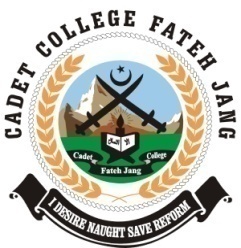 FOR OFFICIAL USE ONLY    CLASS________   REGISTRATION NO:  __________   PC NO: __________    STATUS - ADMISSION GRANTED / NOT GRANTED
INSTRUCTIONSFILL IN THE FORM IN CAPITAL LETTERS & GIVE VALID POSTAL ADDRESS, TELEPHONE NOS, MOBILE NUMBERS.ATTACH THREE RECENT PASSPORT SIZE PHOTOGRAPH & COPY OF NADRA FORM B.ATTACH 9TH CLASS PASSING MARKSHEET ISSUED BY BOARD.ATTACH A PHOTOCOPY OF THE PARENT’S (FATHER & MOTHER) OR PHOTOCOPY OF GUARDIAN’S NADRA CNIC ID CARD.PAY ENTRY TEST BANK CHALLAN FEE OF RS 3500/- PKR IN ANY MCB BANK COUNTRY VIDE BRANCH.SEND APPLICATION FORM ALONG WITH BANK CHALLAN & DOCUMENTS TO COLLEGE ADDRESS BY POST/COURIER.READ THE COLLEGE RULES AND REGULATIONS MENTIONED IN PROSPECTUS / WEBSITE https://www.ccf.edu.pk
11TH CLASS COMBINATION SELECTION (MARK / TICK ONLY ONE DESIRED FIELD):	P   RE-MEDICAL 		           PRE- ENGINEERING		   COMPUTER SCIENCECANDIDATE PARTICULARS1.     NAME OF THE CANDIDATE ______________________________________________________________________________2.     DATE OF BIRTH __________ (DD/MM/YY),   MOTHER TONGUE _________________, DOMICILE: _____________________3.      AGE AS ON 1ST JUNE 2024 _____________ NADRA B-FORM #4.     RELIGION: __________________,     SECT.:_______________   HEIGHT:_____________   Ft/Inch,    WEIGHT: _________KG.FATHER’S / GUARDIAN PARTICULARS5.     FATHER / GUARDIAN FULL NAME ________________________________________________________________________6.     PRESENT POSTAL / MAILING ADDRESS ______________________________________________________________________________________________________________________________________________________________________________________________________________________________________________________________________________7.    PERMANENT ADDRESS (As per CNIC NADRA ID card) _________________________________________________________        _____________________________________________________________________________________________________        _____________________________________________________________________________________________________ 8.    CNIC NADRA ID CARD NO.  9.    MOBILE NO’S: ___________________________      ______________________________    _________________________ 10.  LANDLINE PTCL WITH AREA CODE: __________________________     WHATSAPP NUMBER    ______________________ 11.   OCCUPATION _______________________________    MONTHLY INCOME IN PKR/- _______________________________ 12.   EMAIL: _________________________________________    NATIONALITY: ______________________________________IN CASE OF EMERGENCY13.    FULL NAME: ______________________________________, RELATION WITH APPLICANT: __________________________ 14.    CNIC NADRA ID CARD NO. 15.    PRESENT ADDRESS ____________________________________________________________________________________          ____________________________________________________________________________________________________16.    MOBILE NO. ___________________________________	 LANDLINE PTCL WITH AREA CODE: _________________________ EDUCATION17.    LAST STUDIED SCHOOL / INSTITUTION NAME ______________________________________________________________18.    NAME OF BOARD (9TH) _______________________________    9TH BOARD ROLL NO. ______________________________19.   YEAR: _________      MARKS OBT. :    _______________   TOTAL MARKS:    ____________ PERCENTAGE: _____________ %

IF 10TH CLASS RESULT IS AWAITED, ATTACH A COPY OF 9TH CLASS BOARD MARKSHEET ONLY20.    NAME OF BOARD (10TH CLASS) ______________________________    10TH ROLL NO. ______________________________21.   YEAR: _________ (IF RESULT ANNOUNCED) MARKS OBT. :    ________   TOTAL MARKS:    ________ PERCENTAGE: _____ %
ENTRY TEST CENTER
22.     SELECT ENTRY TEST	    CENTER    UNDERTAKING BY PARENTS/GUARDIANI _________________________________ Father / Guardian of ___________________________________do hereby solemnly  undertake and affirm that I have read and understood the rules and regulations as given in the prospectus / website. I do undertake to abide by the rules and regulations and also with the changes incorporated / amended from time to time.I shall abide by the College Rules and accept Principal’s decision in all academic and disciplinary matters concerning my child.I also affirm that all information provided by me in this form is correct and according to the best of my knowledge and belief.    Date: _________________________                         			__________________________________									    Signature of the Father / Guardian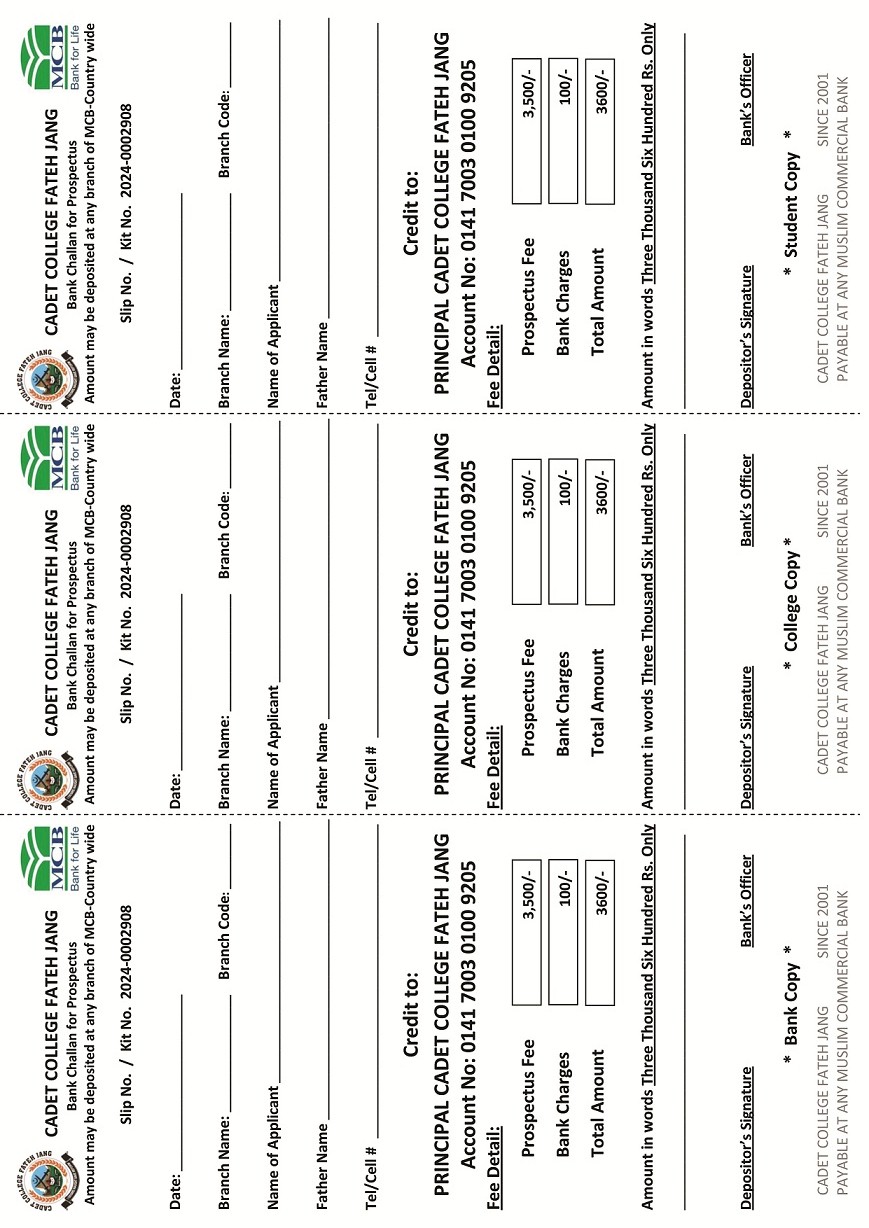 